CHURCH OFFICERS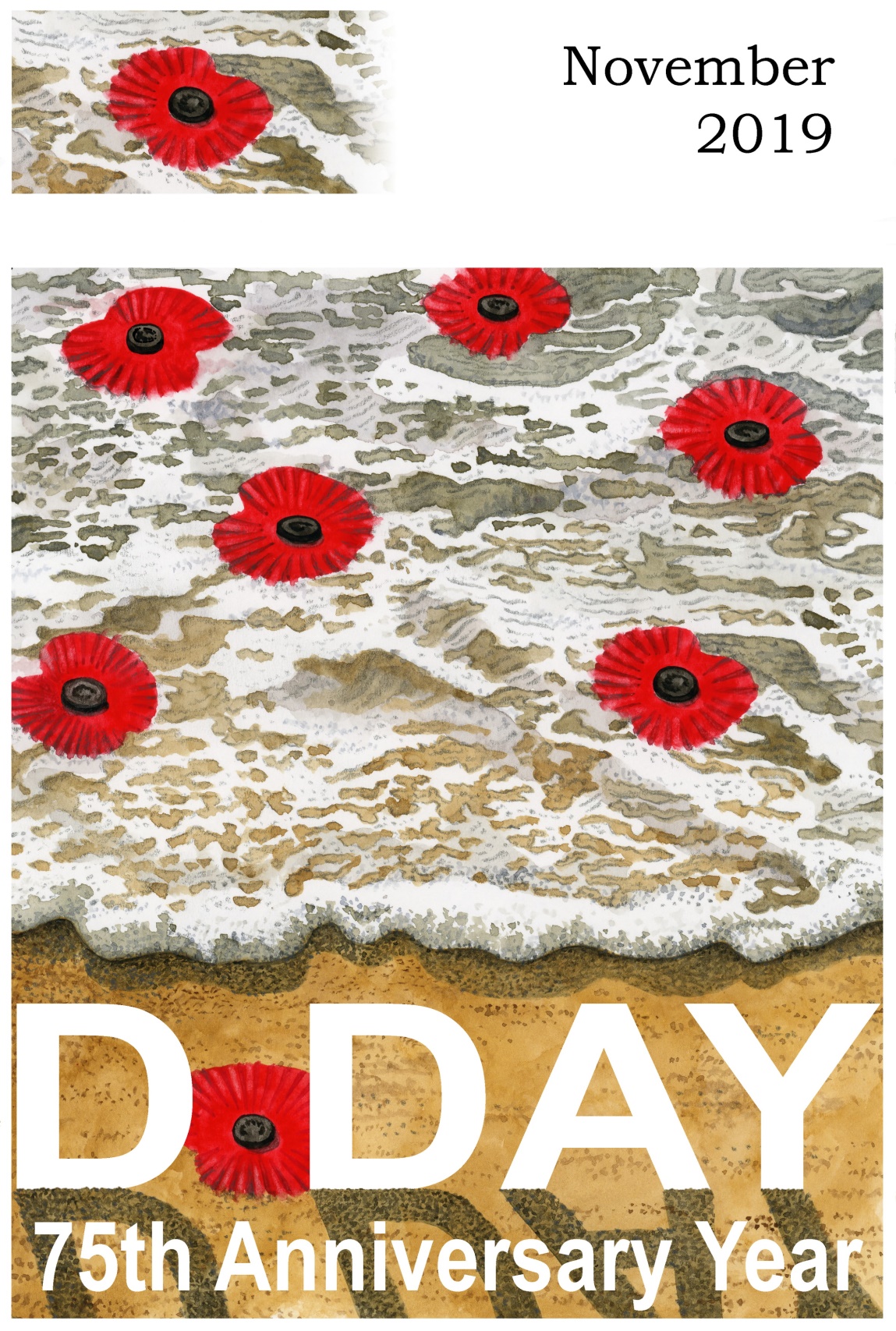 Rector: The Reverend Ann TemplemanThe Rectory, 69 Liverpool Road, Much Hoole, PR4 4RBTel: 01772 448515 and mob: 07877 659156; E: anntempleman@live.co.ukAssociate Minister: The Reverend Peter Templeman		Churchwarden:Mr Jock Davidson – Tel: 617918; E: sgtmajor@talktalk.netOccasional Preacher:	Mrs Margaret Kirkman – Tel: 01772 379219. Mob: 07786543581.        E: margk1946@gmail.comChurchwarden Emeritus: Mr William G Carr. Tel: 01772 615321. E: billcarr1935@btinternet.comPCC Secretary:Mrs Andrea Susnik – Tel: 615336. E: familysusnik@live.co.ukPCC Treasurer:Mrs Barbara Wood – Tel: 617679. E: bw12252@sky.comDeanery Synod Representatives: Mrs Jane Elphick, Mrs Jean Dewhurst and Mrs Kathleen Leigh.Parish Safeguarding Officer: Mrs Jean Dewhurst, Tel: 616106.Magazine Editor  Mrs Erika Penrose – Tel: 613816. E: jandepenrose@btinternet.com Magazine Secretary:Mrs Elsie Kirkham – Tel: 615832.Magazine Advert Co-ordinator:Position vacantFlower Secretaries:Mrs Lisa Redshaw – Tel 614428 and Mrs Pearl Read – Tel: 614367.Electoral Roll Officers:Mrs Jean Dewhurst, Tel: 616106 and Mrs Jane Elphick, Tel: 601495.Verger: Mrs Irene Pickles – Tel: 615708 Assistant Verger: Mr Stuart Tighe – Tel: 612963Weekly Giving Envelopes:  Please contact the Treasurer or Churchwarden.Parish Administrator: Mrs Amanda Gibson – Tel: 07735 961620.ORGANISATIONSSunday School Sunday School – St Michael’s Club – begins at 10.30 in church and usually happens every Sunday.Leader: Mrs Kathleen Leigh – Tel: 612196.  Email: katleigh@live.co.uk  Hoole Church Ladies’ Group – meets 7.30pm, 3rd Tuesday, in School. Leader: Mrs Erika Penrose.Tel: 613816. E: jandepenrose@btinternet.com     St Michael’s Men’s Fellowship – meets 7.30pm, 2nd Tuesday, in Hoole Village Memorial Hall.Secretary: Mr Stuart Tighe – Tel: 612963.Friends of St Michael – Caring for the fabric of our ancient church.Chair: Mrs Jane Elphick, Tel: 601495.Secretary: Mr David Turner, Tel: 01772 383344.Social Committee – Contact: Mrs Sheila Taylor, Tel: 616850Hoole St Michael C E Primary SchoolHead Teacher: Mrs Juliet Price – Tel: 613219.1st St. Michael’s Hoole Scout & Guide Groups – Contact: Rebecca CatterallChurch Website: http://www.hooleparishchurch.com.FROM THE RECTORY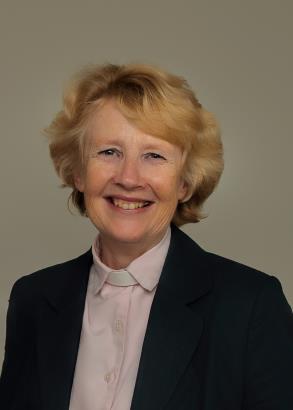 A Time to RememberDear AllVicar to elderly Parishioner: “Do you ever think of heaven?”Parishioner: “All the time Rector– whenever I go into a room I say: ‘What am I here after?’!!”Remembering and heaven go hand in hand and they do so powerfully in the month of November. November 3rd is All Saints Sunday when the church remembers ‘All Saints’ – that is All Christians (the Greek word translated ‘Saints’ simply means ‘those set apart for God’, i.e. all Christians).All Saints Sunday is a great opportunity to remember and give thanks for the lives of our own loved ones. We are holding a special service at St Michael’s at 4.00pm when people are invited to light a candle to thank God for the lives of those who have been precious to us. There will be familiar hymns and readings and space for quiet, loving remembrance. Personal memory loss is always difficult and troubling – corporate memory loss is immensely serious. Remembrance Sunday on 10th November gives us the chance to avoid that pitfall and enables the whole community to remember those who gave their lives that we might have the freedom we have now. We will be gathering together at St Michael’s  at 10.10am on 10th November: for some it will be easy to remember as they thank God for fathers, grandfathers and friends they have lost in past wars; for the younger generation – and there will be many in church - it is vital they are helped to remember what others did for them and they learn to value their standard of living, their education, the freedoms they enjoy and the choices they can make which can so easily be taken for granted. Ultimately the sacrifice of those we will remember on 10th November only makes sense in the context of the greatest sacrifice of all – the death of our Lord and Saviour Jesus Christ on the cross, the death that defeated the power of evil and opened the gates of heaven. ‘He died that we might live.’Ann TemplemanNovember 2019	PREPARING FOR CHRISTMASPlease consider joining us for 3 fortnightly sessions looking at a few Bible passages which prepare the way for the birth of Jesus Christ and will help us to prepare for the important celebration of Christmas. The sessions will be on Mondays and Tuesdays beginning on Tues 5th November.  Other dates are listed below.ST MICHAEL AND ALL ANGELS CHURCH, HOOLESUNDAY SCHOOL – Michael’s Club for children (ages 3 to 12), usually every Sunday during the 10.30 service.10.30am – Starts in church; children leave for their own teaching in the school after a children’s song and return after the sermon and prayers.Parish Diary to DecemberSunday 27th Oct	09.00	Holy Communion (Book of Common Prayer)	10.30	Morning Worship with Sunday SchoolTuesday 29th Oct	10.15	Holy Communion (said)Sunday 3rd Nov	09.00	Holy Communion (Book of Common Prayer)	10.30	Parish Communion with Sunday School	4.00	SERVICE OF THANKSGIVING FOR LOVED ONESMonday 4th Nov 	7.30	PCC meets at the RectoryTuesday 5th Nov	10.15	Holy Communion (said)	7.30	Growth Groups restart at the Rectory:		PREPARING FOR CHRISTMAS – SESSION 1Sunday 10th Nov	09.00	Holy Communion (Book of Common Prayer)Note the time       	10.10	REMEMBRANCE SUNDAY COMMUNITY SERVICE 	4.00	Holy Communion at Old Mill CourtMonday 11th Nov	7.30	Growth Group at the Rectory:		PREPARING FOR CHRISTMAS – SESSION 1Tuesday 12th Nov	10.15	Holy Communion (said)	7.30	Men’s Fellowship meeting at Much Hoole Village HallThursday 14th Nov	12.00	Locals’ Lunch at the Village HallSaturday 16th Nov        	10.00am-2.00pm QUIET MORNING AT WHALLEY ABBEY LED BY ARCHDEACON MARKSunday 17th Nov	09.00		Holy Communion (Book of Common Prayer)	10.30	Parish Communion 	3.45	STAR WARS FAMILY CHURCH IN THE VILLAGE HALLTuesday 19th Nov	10.15 	Holy Communion (said)	7.30	Ladies’ Group at Hoole Village Hall	7.30 	Growth Group at the Rectory:		PREPARING FOR CHRISTMAS – SESSION 2Sunday 24th Nov	09.00 	Holy Communion (Book of Common Prayer)	10.30 	Morning Worship with Sunday SchoolMonday 25th Nov	7.30 	Growth Group at the Rectory:		PREPARING FOR CHRISTMAS – SESSION 2Tuesday 26th Nov	10.15 	Holy Communion (said)Thursday 28th Nov	12.00	Locals’ Lunch at the Village HallSunday 1st Dec	09.00 	Holy Communion (Book of Common Prayer)	10.30 	Parish Communion with Sunday School	4.00 	Holy Communion at Old Mill CourtTuesday 3rd Dec	10.15 	Holy Communion (said)	7.30 	Ladies’ Group CHRISTMAS COFFEE EVENING – OPEN EVENING – at St Michael’s School	7.30 	Growth Group at the Rectory:		PREPARING FOR CHRISTMAS – SESSION 3Sunday 8th Dec	09.00 	Holy Communion (Book of Common Prayer)	10.30 	Morning Worship 	4.00 	TOY AND CHRISTINGLE SERVICE IN CHURCHMonday 9th Dec	7.30 	Growth Group at the Rectory:		PREPARING FOR CHRISTMAS – SESSION 3Tuesday 10th Dec	10.15 	Holy Communion (said)	7.30 	Men’s Fellowship meeting at Much Hoole Village                                                         HallThursday 12th Dec	12.00	Locals’ Christmas Lunch at the Village HallSunday 15th Dec	09.00	Holy Communion (Book of Common Prayer)	10.30 	Parish Communion with Sunday School 	6.00 	CAROLS BY CANDLELIGHTMonday 16th Dec	7.30 	Growth Group Christmas Social at the RectoryTuesday 17th Dec	10.15 	Holy Communion (said)	7.30 	Growth Group Christmas Social at the RectorySunday 22nd Dec	09.00 	Holy Communion (Book of Common Prayer)	10.30 	Morning Worship Tuesday 24th Dec	10.15 	Holy Communion (said)	4.00 	CHRISTMAS EVE CRIB SERVICE in Church	11.30 	MIDNIGHT COMMUNIONWednesday 25th Dec	10.30 	CHRISTMAS DAY FAMILY SERVICE WITH CAROLS                                                         AND COMMUNIONIntercessions: Please let the Rector or Margaret Kirkman know of anyone you would like including on our prayer list, by text or 07786 543581.KEY FUTURE DATESSTAR WARS FAMILY CHURCH IN HOOLE VILLAGE HALLSunday 17th November at 3.45pmTOY & CHRISTINGLE SERVICE IN ST MICHAEL’S CHURCHSunday 8th December at 4.00pmCAROLS BY CANDLELIGHT IN ST MICHAEL’S CHURCHSunday 15th December at 6.00pmCHRISTMAS EVE CRIB SERVICETuesday 24th December at 4.00pmMIDNIGHT COMMUNION IN ST MICHAEL’S CHURCHTuesday 24th December at 11.30pmCHRISTMAS DAY FAMILY SERVICE WITH COMMUNIONWednesday 25th December at 10.30am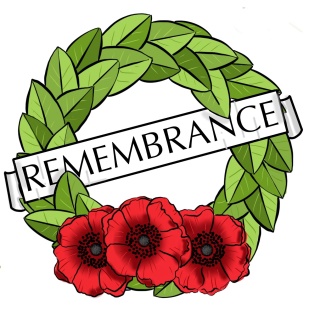 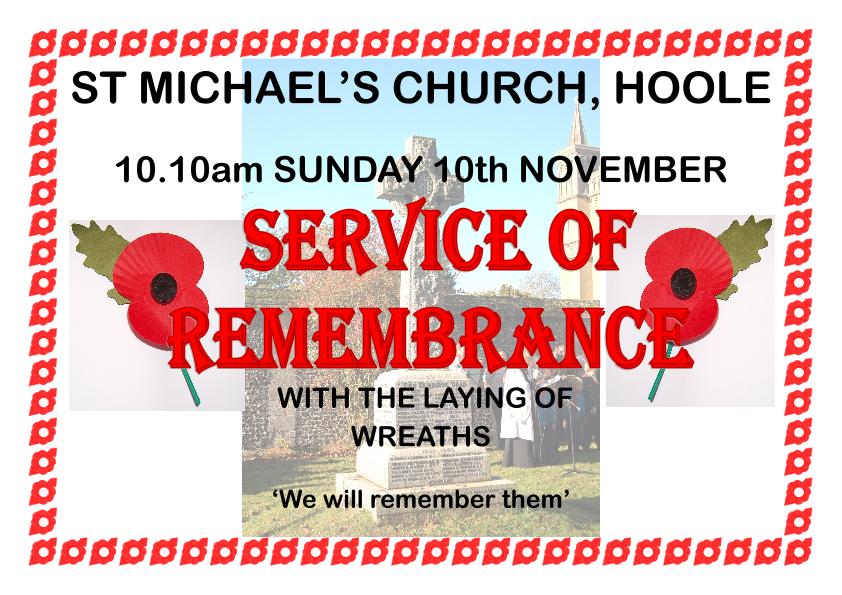 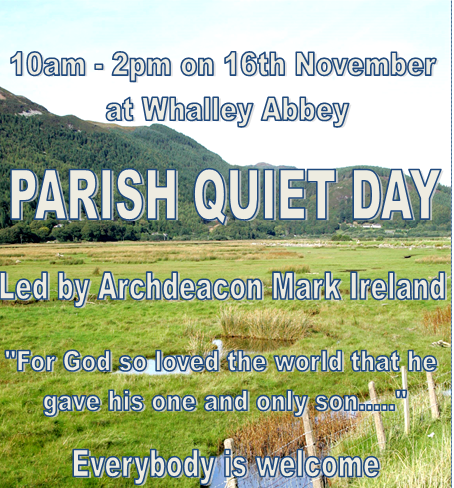 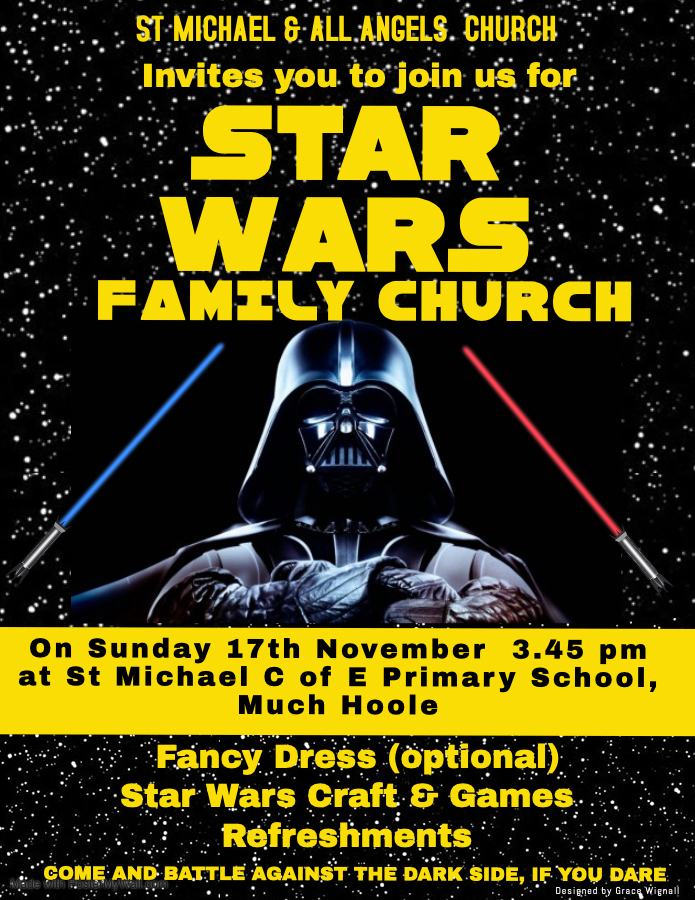 Report on Superheroes ChurchSuperman, Wonder Woman, Batman and Spiderman flocked to Superheroes Church in St Michael's school in October. Everyone won medals for their costume and enjoyed a Kryptonite game and Superheroes cake. They heard that Jesus is unique – infinitely more powerful than any Superhero. He saved the world and conquered death for ever by His death on the cross and resurrection.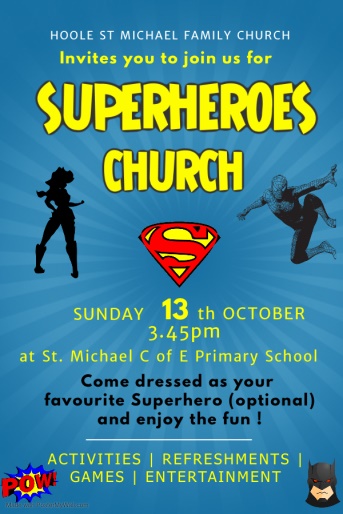 ~~~~Ladies’ GroupAt our joint meeting with the Men’s Fellowship last month, Alan Taylor very kindly agreed to fill in at the last minute in place of the Harold Hoggarth who was unable to come due to illness. Alan’s entertaining talk was about water, with more than a touch of humour plus some interesting facts. At our November meeting on the 19th, Brian Topping will be coming along to talk about “Tales of a Customs Officer”. This will be at the village hall at 7.30pm. All new members would be given a warm welcome and, if you’d like to find out more about our group, please phone me on 613816.Looking ahead to our Christmas Coffee Evening on Tuesday, 3rd December, at 7.30pm at St Michael’s School (see poster), Katy Bradley, who members will recall gave us a most enjoyable evening last year, is returning with musical entertainment with her choir, “KTB Voice”. All proceeds from this event will be donated to the NW Air Ambulance. Please bring friends and relations along. Tickets at only £7.00 have been selling like hot cakes and will be available at our November meeting. There will be the usual delicious buffet, raffle, bring and buy stall, and jolly Christmas cheer!Erika~~~~Men’s FellowshipThe Men’s Fellowship will be meeting at the village hall on Tuesday 12th November at 7.30pm. Their Christmas meal will be taking place on Tuesday 10th December.~~~~From the Parish RegistersHoly Baptism        “We welcome into the Lord’s Family”Ethan Albie Peterson was baptised on 29th September. Weddings “Those whom God has joined together”Benjamin Matthew Adam Hughes and Rosanna Celyn Tattersall, both of Much Hoole, were married on 19th October.Interment of Ashes“Rest eternal grant unto them”  The ashes of Teresa Mary Crompton were interred in the churchyard on   16th October.The ashes of William Sutton were interred in the churchyard on 18th October.~~~~From the Register of ServicesStanding Order and Annual Donation for September (actual): £1,091.50.Standing Order donations for October (projected): £591.50.Standing Order donations in lieu of donating via the envelope system for November (projected): £591.50.Donations from Baptisms: £87.16.~~~~YOUR 2020 GIVING TO CHURCHEnvelopes:Please look for your 2020 giving envelopes in church in December.The new box of envelopes will usually be near the font.Some of you will have new numbers as the number of people giving via the regular envelope system is decreasing: therefore we have ordered fewer this year.Please check your name first, then the number on the box.Standing Orders:The number of people giving by monthly SO or annual donation is increasing. However, you may recall that in the envelope scheme there were options to just “give that bit extra” at Easter, Harvest, Christmas.Could you take that into account in your giving perhaps on those special occasions?Thank You:Many thanks to everyone who gives: big or small, regular or ad hoc; all is appreciated.But like inflation, our needs keep growing with the growth of our Church.Can you please consider giving just a teensy weensy little bit more this next year??Consider this:An increase of just 50p per week raises your donation by £26 per annum.If everyone did it, that is a massive boost of £2,106!!All enquiries are welcome whether it is about giving by envelope or standing order or anything else finance related.Please do not hesitate to give me a call, drop me an email, pop round my house or collar me on a Sunday.Barbara Wood - Treasurer to the PCCDOES THIS APPEAL TO YOU?Mr Les Hodgson makes these candle silhouettes by hand and the proceeds go to the Royal British Legion – more details on his website. I have just ordered two, based on a recommendation by my sister and her husband who know him personally.  The time of year seems appropriate. Barbara Wood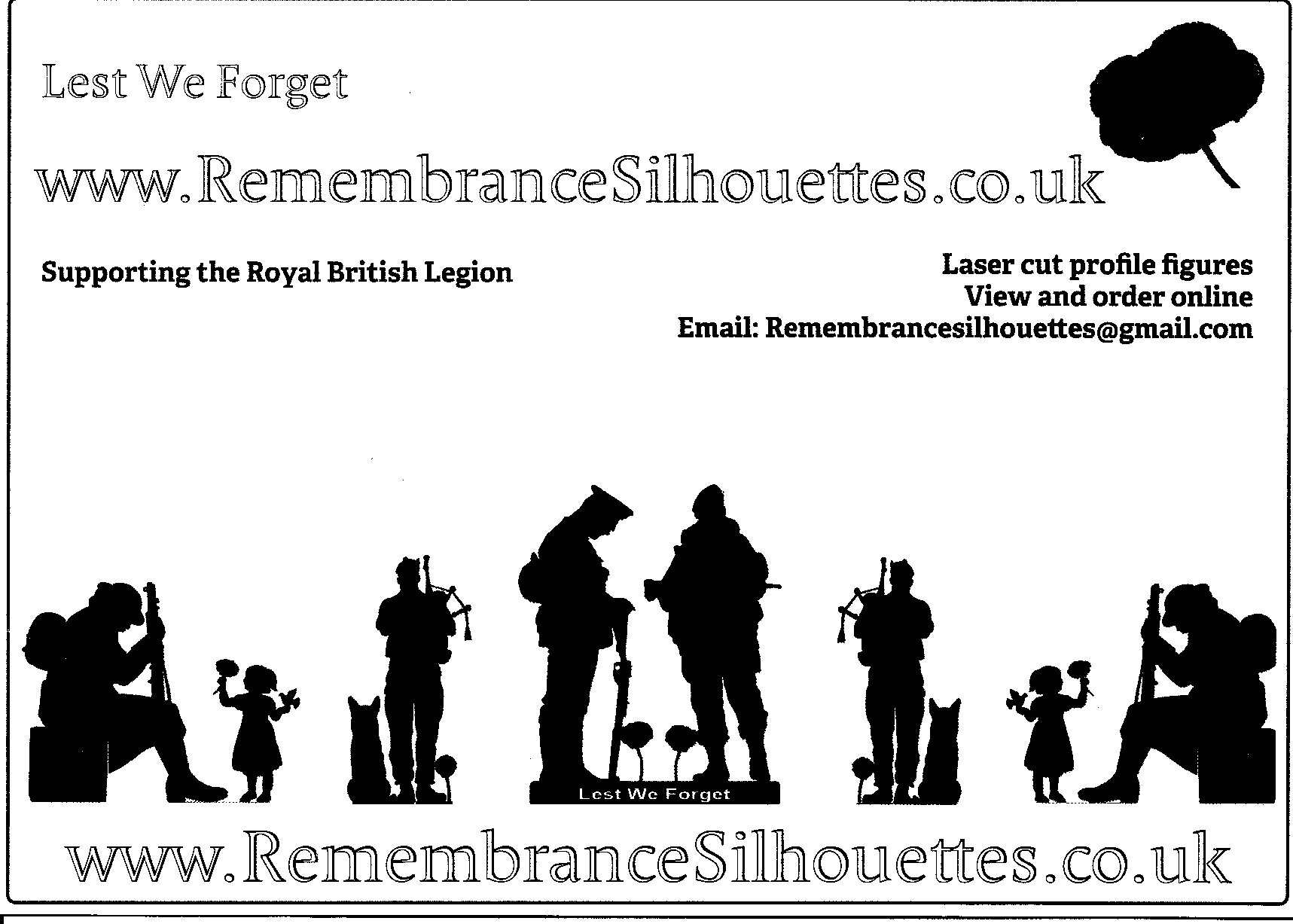 Water Aid was launched at our Harvest Service…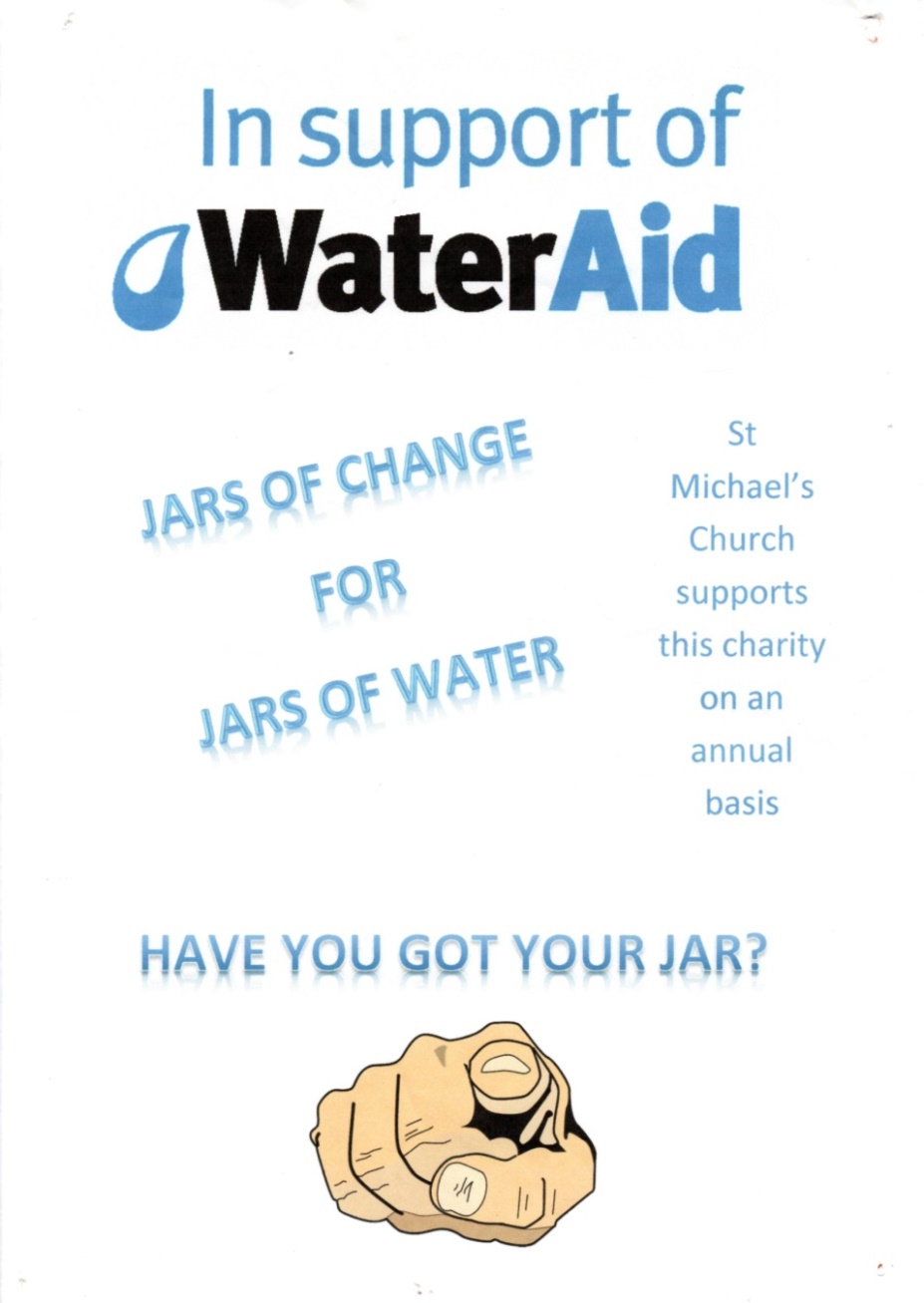 Well – have you?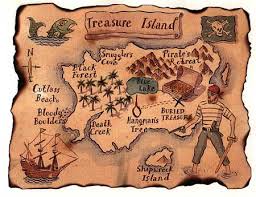 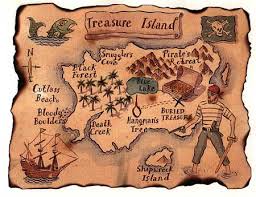 From the Flower GroupHarvest is a lovely time to celebrate all our local produce. The church was decorated on the Thursday before harvest so that the children could see the church in all its glory at their harvest service on the Friday afternoon. The baskets donated to the church then, and during the Sunday service, were given to local people. Fresh local produce, generously provided by local traders Burneys and Woods, as well as freshly picked fruit from gardens, was split between the kitchens at St Catherine's Hospice and Much Hoole Primary school for their fund raiser on the Monday afternoon.Croft bakery generously provided the wheatsheaf which is symbolically placed at the front of the church for all to see, to remind us of how farmers used to stack the wheat in sheaves at harvest time.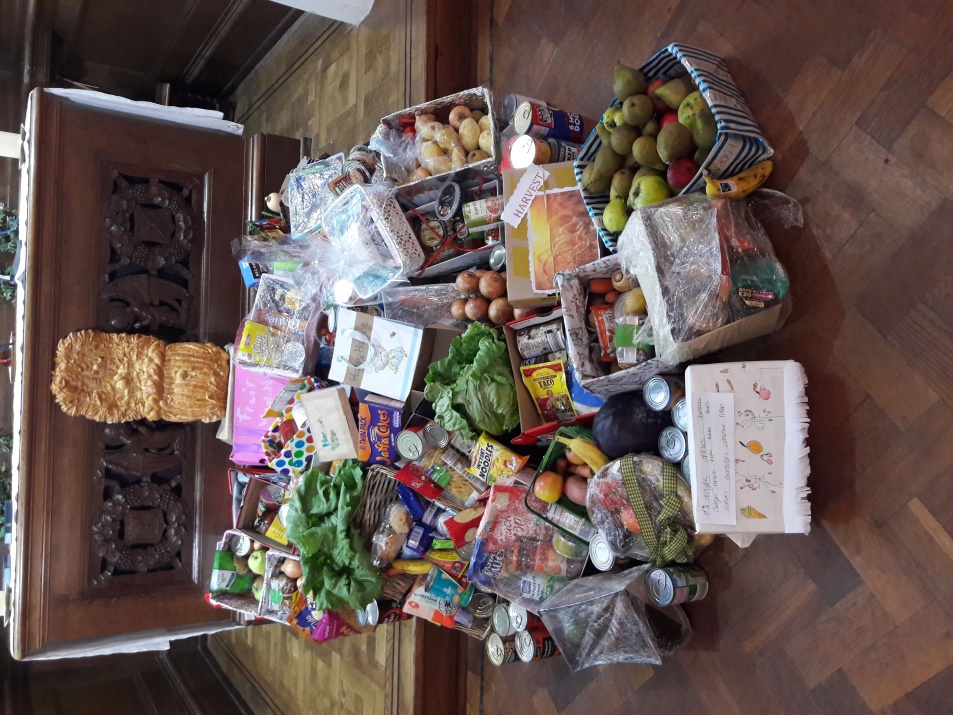 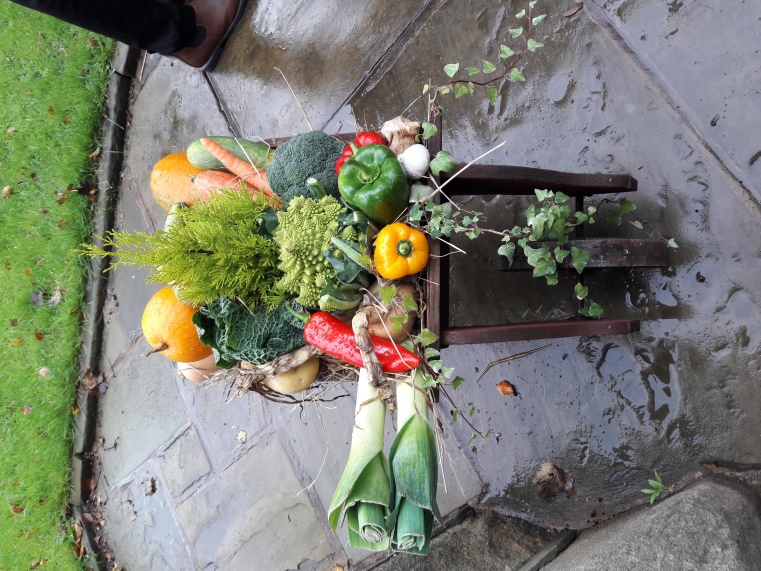 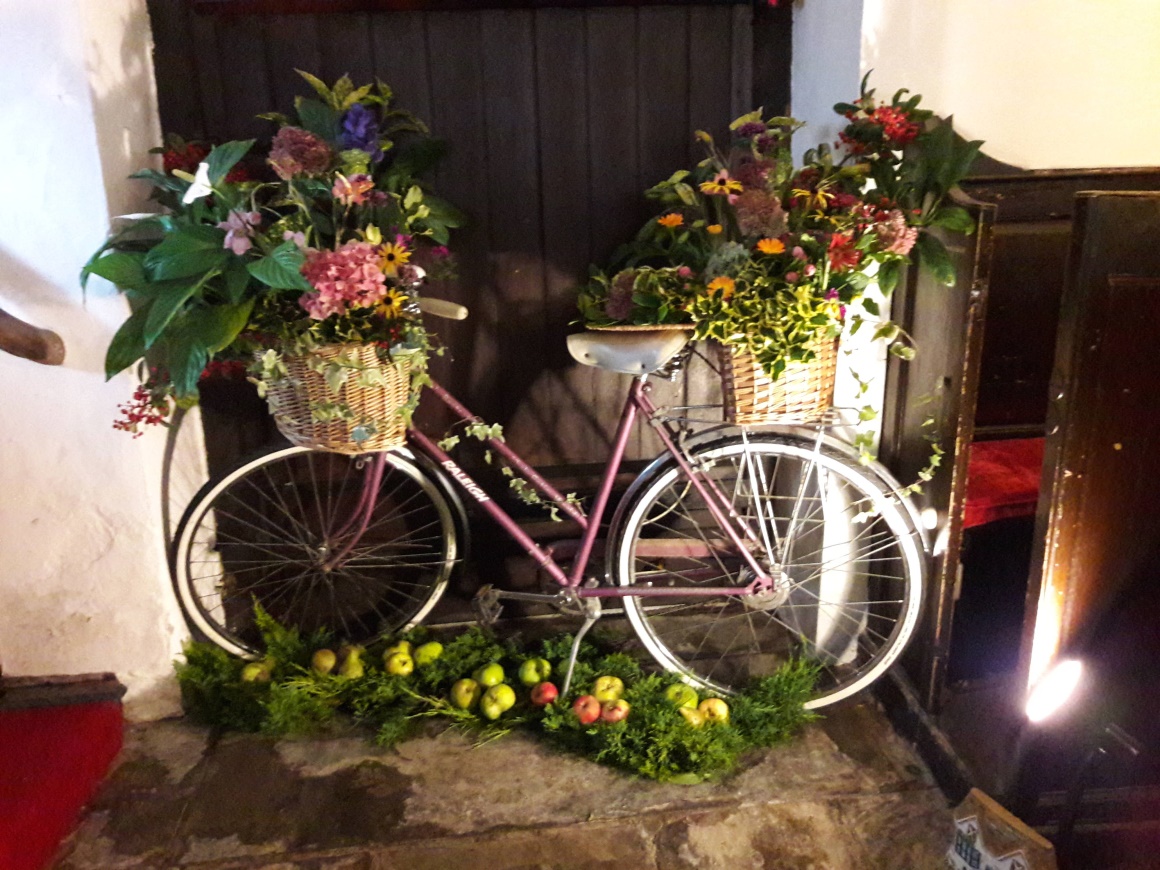 Hoole St Michael CE Primary School – October Psalm walk with Rev Ann The children went outside and saw how God is all around us. Rev Ann talked about each Psalm.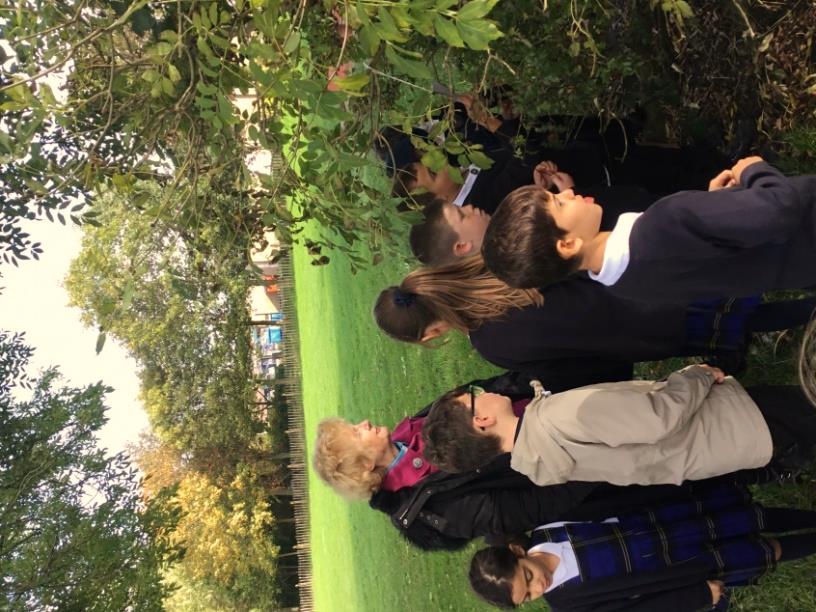 Quotes from our children:'Rev Ann described bible stories to us and explained what their message was.' Alfie'I like the psalm about a deer.' Sophie'We learnt about lots of psalms and had lots of fun,' Armani'We went on a walk around school to find the psalms.' LiamHarvest FestivalWe had a lovely Harvest Festival service in church on Friday. We sold some of the fruit and vegetables and raised £26 for the Bishop's Harvest Appeal.Free LibraryWe now have a library for children to help themselves to a free story book which has kindly been donated. Please feel free to visit it outside our school car park.Juliet PriceHeadteacher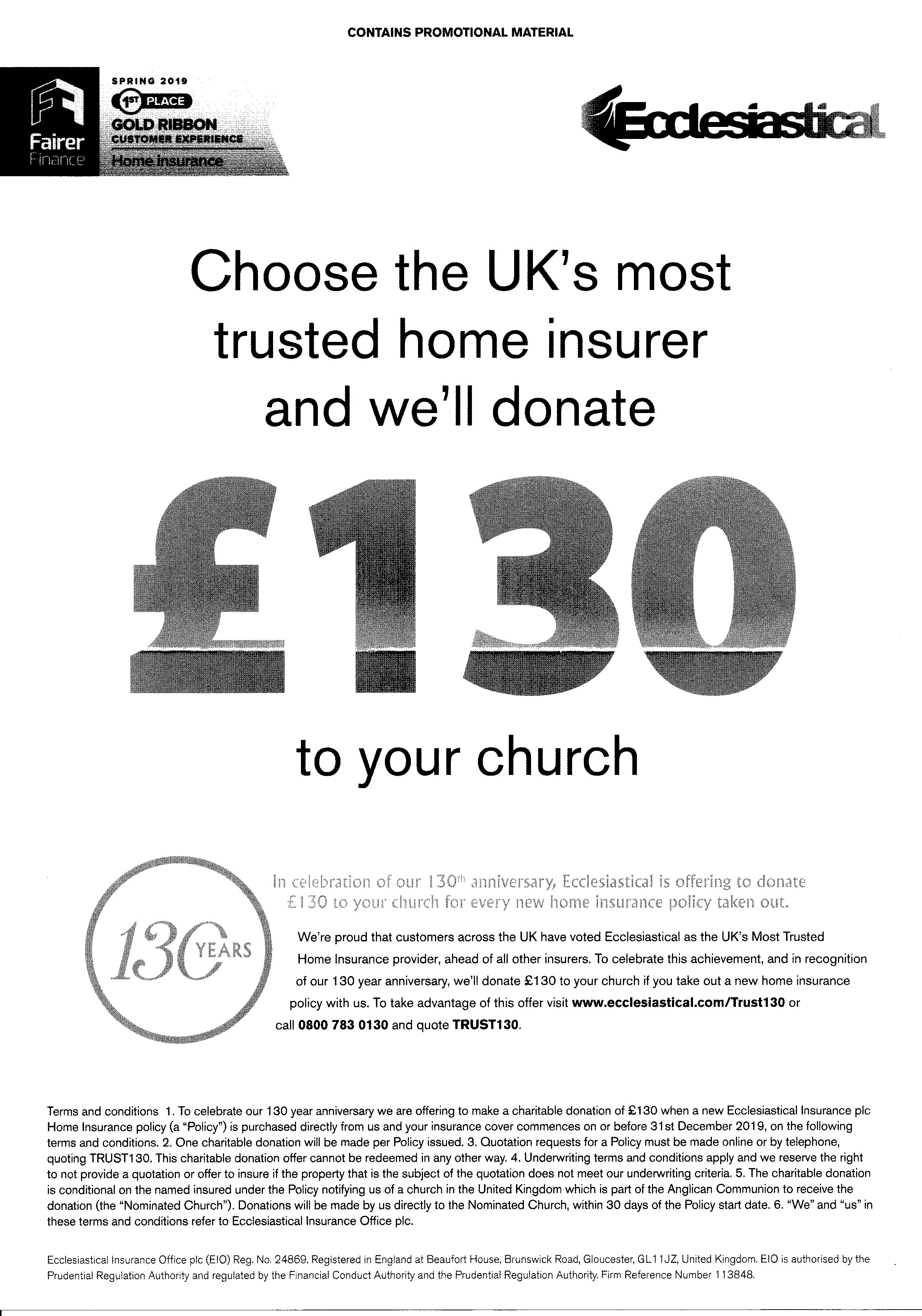 Sudoku (Easy)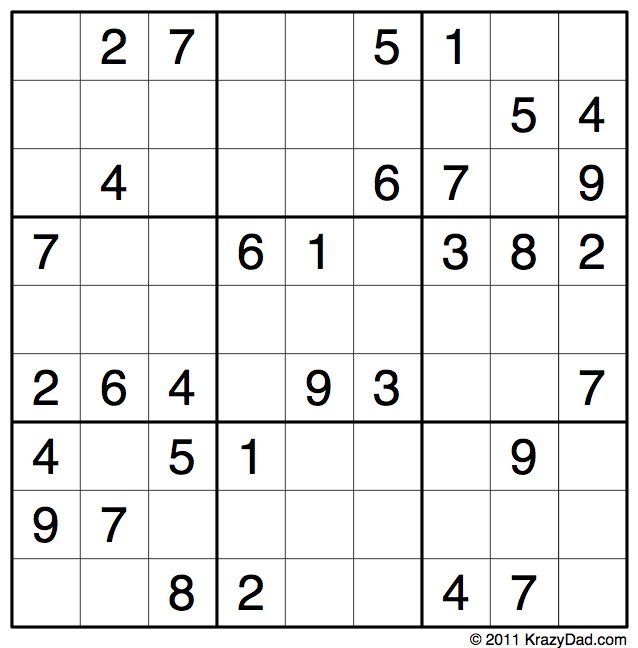 Sudoku (Medium)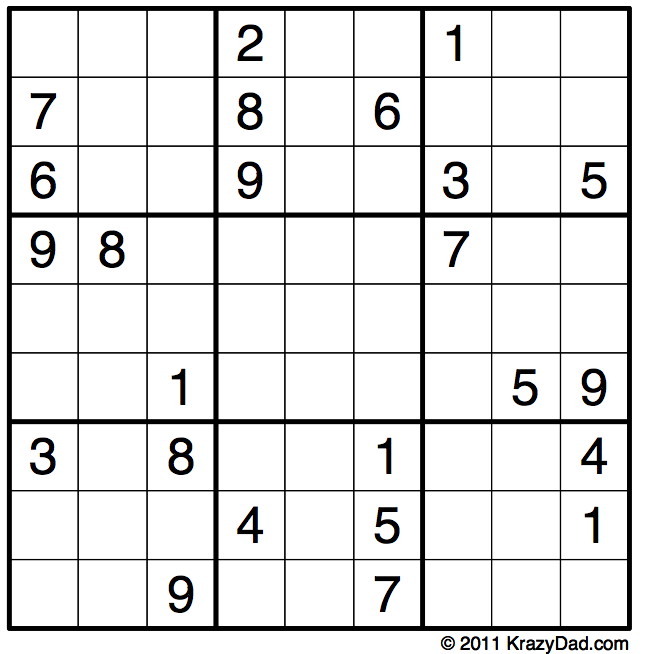 Tea/Coffee Rota following our 10.30 ServiceNov	3rd	Beryl & Rona		10th	Pauline & Barbara	17th	Erika 	24th	Carole & Gill Dec	1st	Beryl & Rona	8th	Pauline & Barbara	If you wish to change the date assigned to you, please find a replacement or arrange a swap. 	We’re rather short of helpers, so if you feel you could give an hour at this service every few weeks, have a word with Erika at church or call 613816, or just come along and help!Sidespersons’ RotaNov	3rd	9.00	Ken Bishop		10.30	Jean Aughton, Colin Brown & Julia Brown		4.00	Ted Hopkins, Sylvia Douglas, Eunice Houghton   and Geoff Demack	10th	9.00	Rob McMurray		10.30	Ted Hopkins, Robert Hawthornthwaite,                 Scott Eckersley and Clifford Orritt	17th	9.00	Jeremy Leigh		10.30	Norman Skellorn, Geoff Demack and              Eunice Houghton	24th	9.00	John Simpson		10.30	Bill Carr, Scott Eckersley and Beryl BlakeleyDec	1st	9.00	Mike Redshaw		10.30	Jean Aughton, Colin Brown and Julia BrownReaders’ RotaIf you cannot read as specified on this rota, please find a substitute and inform a churchwarden of any changes. Nov 	3rd	9.00	Peter Templeman		10.30	Lynn Smith and Gill Slinger	10th	9.00	Val Simpson		10.30	Margaret Kirkman and Carole Bamber	17th	9.00	Mike Redshaw		10.30	Ted Hopkins and Carole Bamber	24th	9.00	Kathleen Leigh		10.30	Emma Cairns and Lillie Eaves-HolmesDec	1st	9.00	Peter Templeman		10.30	Scott Eckersley and Lynn Smith	8th	9.00	Ann Templeman		10.30	Gill Slinger and Jane Elphick	Peter Templeman will contact each reader by email by the preceding Tuesday. Please will readers ensure Peter has their contact email.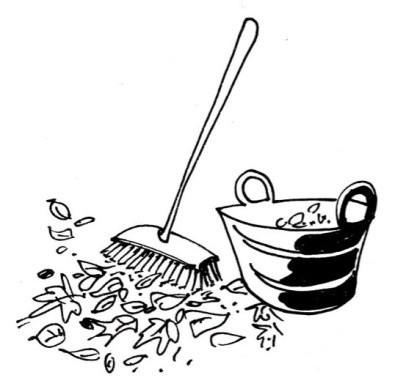 DateDateAttendanceCommunicantsAmountSeptember22nd7322£283.6529th7863£244.54October(Harvest Service)6th16528£458.8113th5322£245.35